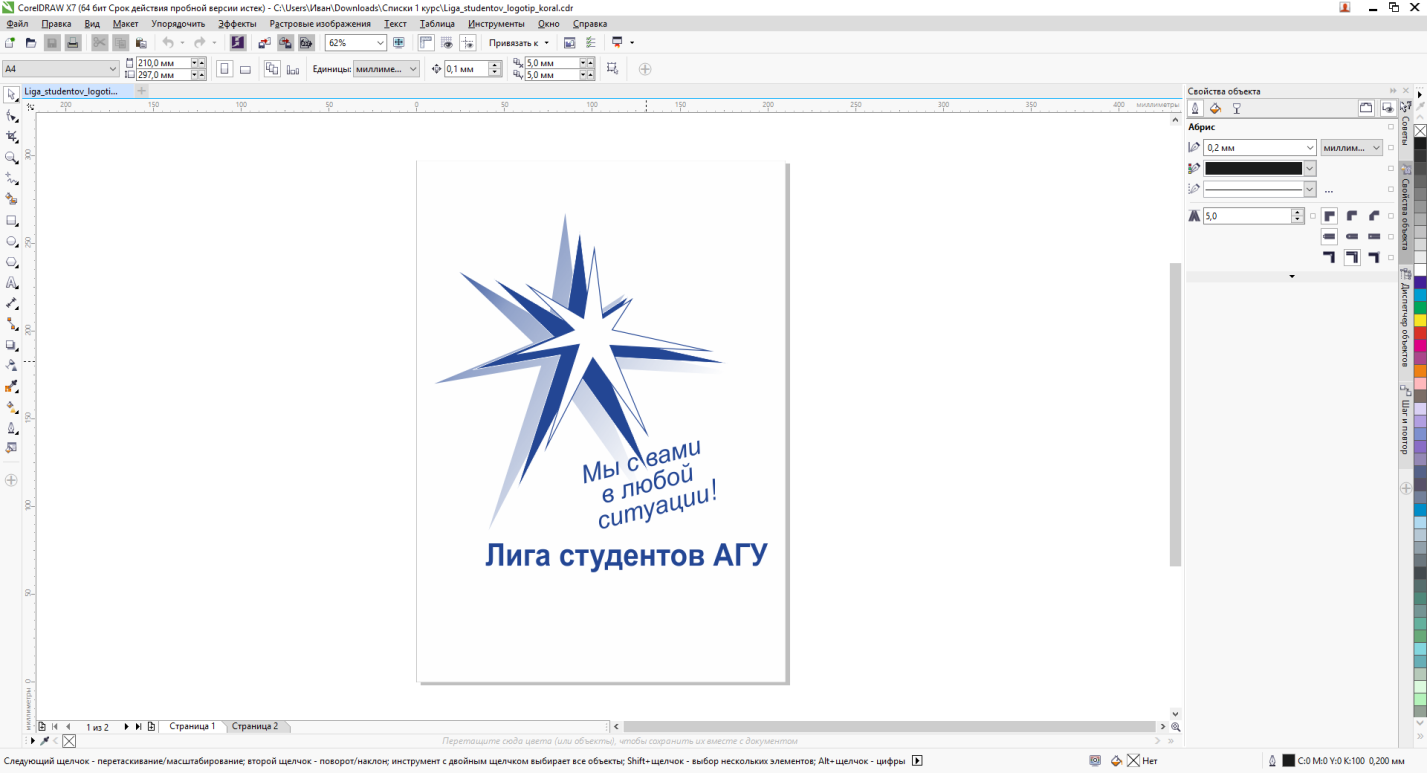 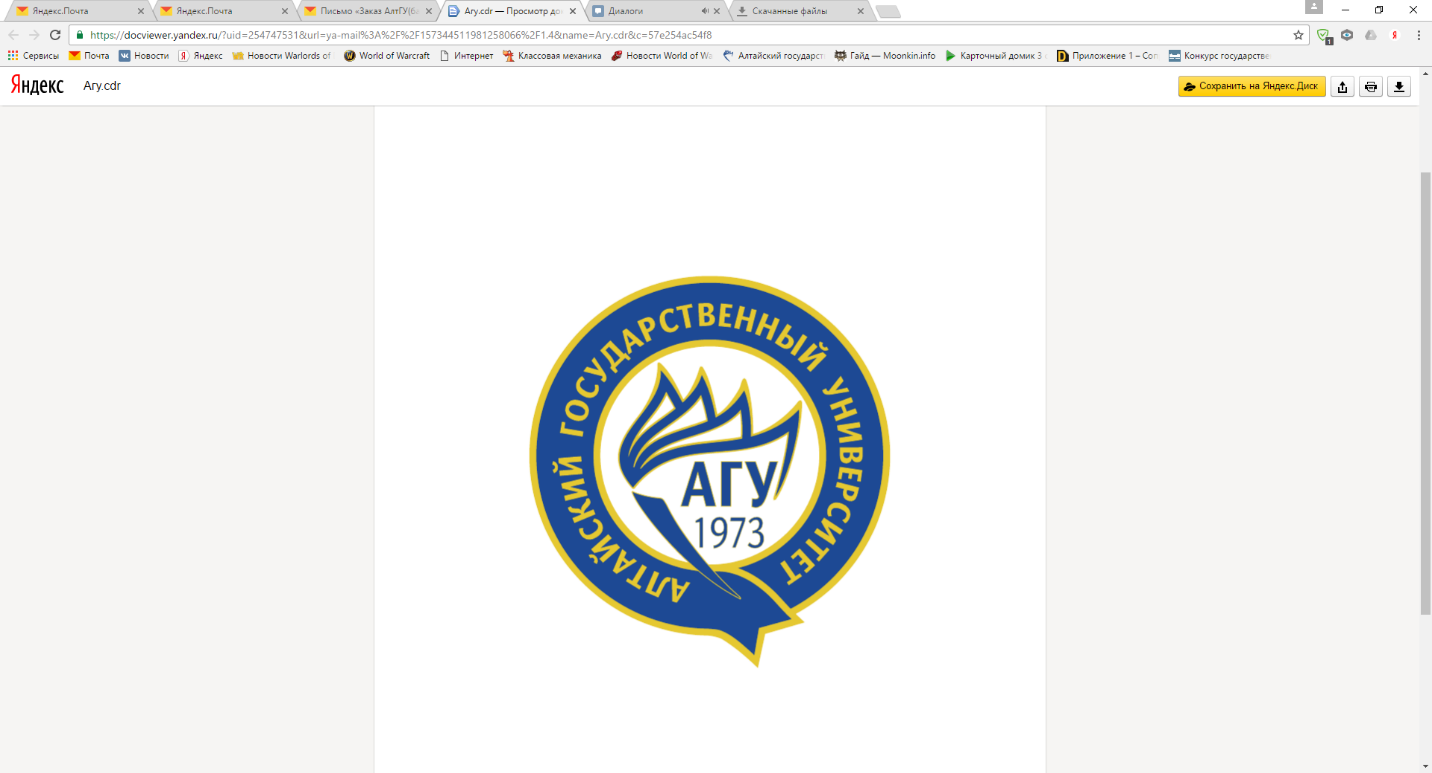 СОЦИОЛОГИЧЕСКОЕ ИССЛЕДОВАНИЕ«Оценка качества образования в                     Алтайском государственном университете»Студенческий совет по оценке и повышению качества образования Алтайского государственного университетаСОЦИОЛОГИЧЕСКОЕ ИССЛЕДОВАНИЕ«Качество образования в Алтайском государственном университете»(сроки проведения: 13.12.2015-15.09.2016)ВведениеВ современном мире качество образования играет важную роль. Каждый студент заинтересован в получении полного и конкурентного высшего образования, которое на выходе сможет предоставить соответствующее специальности рабочее место. Оценивая все эти тенденции, заинтересованность студентов в участии улучшения образовательного процесса, Федеральный закон 29.12.2012 N 273-ФЗ в ст. 26 говорит нам о том, что студенты становятся полноправными участниками управления образовательной организацией, соответственно студенты должны участвовать в управлении образовательным процессом, оценивая и контролируя его с различных сторон. Кроме того, Поручение Президента РФ N1148 п.2 от 22 мая 2014 года предполагает создание внутренних систем оценки деятельности научно-педагогических работников и удовлетворённости студентов условиями и результатами обучения, для последующего учёта результатов этой оценки в системе показателей эффективности деятельности образовательных организаций высшего образования. В рамках данного проекта на всероссийском уровне был разработан студенческий стандарт качества образования. Он включает в себя стандартизированный набор критериев, который позволит создать в вузах комиссии по качеству образования, направленные на проведение мониторинга качества образования, а также на решение выявленных проблем. На основании предложенных критериев Студенческим советом по оценке и повышению качества образования Алтайского государственного университета была разработана программа – Социологическое исследование «Оценка качества образования в Алтайском государственном университете», которая позволила студентам, провести детальную оценку сложившейся ситуации в области образовательного процесса и инфраструктуры университета. Субъектами исследования выступили студенты 4-5 курсов (выпускающиеся в 2016 году). Данная группа студентов была выбрана с целью получения наиболее объективной информации, так как студент, обучающийся на выпускном курсе, обладает наибольшим объемом знаний об университете. В исследовании приняло участие 918 человек, что составляет 86% от общего количества студентов, обучающихся на выпускных курсах в Алтайском государственном университете в 2015-2016 году.Исследование было разбито на несколько основных частей. Во-первых, были проведены опросы среди студентов общеуниверситетского характера, далее студентам было предложено ответить на ряд вопросов, связанных с организацией учебного процесса на факультетах и кафедрах, на которых они специализируются. В отдельный блок была выделена инфраструктурная составляющая АлтГУ. Также студентам было задано два отрытых вопроса, на которые они должны были дать развернутый ответ.Полученные результаты были проанализированы Студенческим советом по оценке и повышению качества образования Алтайского государственного университета. Предлагаем вашему вниманию получившийся итог. Общие данныеНа каком факультете вы обучаетесь? * - Количество студентов с факультета, принявших участие в анкетировании ** - Процент студентов, принявших участие в анкетировании, от общего числа участников Оцените степень Вашей удовлетворённости получаемыми знаниями и навыками по следующим блокам дисциплин: Общенаучный цикл: Профессиональный цикл:Иностранные языки:Компьютерные технологии: Физическая культура:Работаете ли вы во время учебного процесса?Исторический факультетСтепень удовлетворённости получаемыми знаниями и навыками по следующим блокам дисциплин (Исторический факультет): Общенаучный цикл: Профессиональный цикл:Иностранные языки:Компьютерные технологии: Физическая культура:Оцените степень организации учебного процесса на Вашем факультете (Исторический факультет)Расписание занятий:Объем недельной нагрузки:Дополнительные курсы: Кафедра отечественной истории Степень актуальности преподаваемой информации:Степень соответствия информации современным требованиям профессии:Степень доступности изложения материала преподавателями: Качество сопровождения самостоятельной работы студентов, наличие методических материалов и рекомендаций:Степень доступности рекомендуемой литературы в библиотечном фонде или сети интернет:Справедливость оценки знаний студентов: Использование на уроках интерактивных форм работы: Кафедра иностранных языков и международного отношенияСтепень актуальности преподаваемой информации:Степень соответствия информации современным требованиям профессии:Степень доступности изложения материала преподавателями: Качество сопровождения самостоятельной работы студентов, наличие методических материалов и рекомендаций:Степень доступности рекомендуемой литературы в библиотечном фонде или сети интернет:Справедливость оценки знаний студентов: Использование на уроках интерактивных форм работы: Кафедра документоведения Степень актуальности преподаваемой информации:Степень соответствия информации современным требованиям профессии:Степень доступности изложения материала преподавателями: Качество сопровождения самостоятельной работы студентов, наличие методических материалов и рекомендаций:Степень доступности рекомендуемой литературы в библиотечном фонде или сети интернет:Справедливость оценки знаний студентов: Использование на уроках интерактивных форм работы: Кафедра археологииСтепень актуальности преподаваемой информации:Степень соответствия информации современным требованиям профессии:Степень доступности изложения материала преподавателями: Качество сопровождения самостоятельной работы студентов, наличие методических материалов и рекомендаций:Степень доступности рекомендуемой литературы в библиотечном фонде или сети интернет:Справедливость оценки знаний студентов: Использование на уроках интерактивных форм работы: Кафедра востоковедения Степень актуальности преподаваемой информации:Степень соответствия информации современным требованиям профессии:Степень доступности изложения материала преподавателями: Качество сопровождения самостоятельной работы студентов, наличие методических материалов и рекомендаций:Степень доступности рекомендуемой литературы в библиотечном фонде или сети интернет:Справедливость оценки знаний студентов: Использование на уроках интерактивных форм работы: Кафедра регионоведенияСтепень актуальности преподаваемой информации:Степень соответствия информации современным требованиям профессии:Степень доступности изложения материала преподавателями: Качество сопровождения самостоятельной работы студентов, наличие методических материалов и рекомендаций:Степень доступности рекомендуемой литературы в библиотечном фонде или сети интернет:Справедливость оценки знаний студентов: Использование на уроках интерактивных форм работы: Материально – техническая обеспеченностьНаличие необходимой литературы в библиотеках АлтГУ:Наличие компьютеров:Наличие учебного и научного оборудования, инструментов, материалов: Наличие лабораторий, специализированных аудиторий:Наличие спортивного оборудования:Доступ к интернету: Степень удовлетворенности организацией зачетно – экзаменационной сессиейСтепень удовлетворенности проходившими учебными/ производственными  практиками  В какой степени образовательный процесс на факультете способствует раскрытию и реализации Ваших индивидуальных способностей? материально-техническую обеспеченность учебного процесса на Вашем факультете материально-техническую обеспеченность учебного процесса на Вашем факультетеСтепень влияния образовательного процесса на раскрытие и реализацию индивидуальных способностей студентаУровень заинтересованности студентов в научной деятельности в рамках выбранной специальности Соответствие работы выбранной специальностиМеждународный институт экономики, менеджмента и информационных системСтепень удовлетворённости получаемыми знаниями и навыками по следующим блокам дисциплин (МИЭМИС): Общенаучный цикл: Профессиональный цикл:Иностранные языки:Компьютерные технологии: Физическая культура:Оцените степень организации учебного процесса на Вашем факультете (МИЭМИС)Расписание занятий:Объем недельной нагрузки:Дополнительные курсы: Кафедра прикладной информатики в экономике Степень актуальности преподаваемой информации:Степень соответствия информации современным требованиям профессии:Степень доступности изложения материала преподавателями: Качество сопровождения самостоятельной работы студентов, наличие методических материалов и рекомендаций:Степень доступности рекомендуемой литературы в библиотечном фонде или сети интернет:Справедливость оценки знаний студентов: Использование на уроках интерактивных форм работы: Кафедра финансов и кредита Степень актуальности преподаваемой информации:Степень соответствия информации современным требованиям профессии:Степень доступности изложения материала преподавателями: Качество сопровождения самостоятельной работы студентов, наличие методических материалов и рекомендаций:Степень доступности рекомендуемой литературы в библиотечном фонде или сети интернет:Справедливость оценки знаний студентов: Использование на уроках интерактивных форм работы: Кафедра экономической теории  Степень актуальности преподаваемой информации:Степень соответствия информации современным требованиям профессии:Степень доступности изложения материала преподавателями: Качество сопровождения самостоятельной работы студентов, наличие методических материалов и рекомендаций:Степень доступности рекомендуемой литературы в библиотечном фонде или сети интернет:Справедливость оценки знаний студентов: Использование на уроках интерактивных форм работы: Кафедра менеджмента   Степень актуальности преподаваемой информации:Степень соответствия информации современным требованиям профессии:Степень доступности изложения материала преподавателями: Качество сопровождения самостоятельной работы студентов, наличие методических материалов и рекомендаций:Степень доступности рекомендуемой литературы в библиотечном фонде или сети интернет:Справедливость оценки знаний студентов: Использование на уроках интерактивных форм работы: Материально – техническая обеспеченностьНаличие необходимой литературы в библиотеках АлтГУ:Наличие компьютеров:Наличие учебного и научного оборудования, инструментов, материалов: Наличие лабораторий, специализированных аудиторий:Наличие спортивного оборудования:Доступ к интернету: Степень удовлетворенности организацией зачетно – экзаменационной сессиейСтепень удовлетворенности проходившими учебными/ производственными практиками Степень влияния образовательного процесса на раскрытие и реализацию индивидуальных способностей студентаУровень заинтересованности студентов в научной деятельности в рамках выбранной специальности Соответствие работы выбранной специальностиЮридический факультетСтепень удовлетворённости получаемыми знаниями и навыками по следующим блокам дисциплин (Юридический факультет): Общенаучный цикл: Профессиональный цикл:Иностранные языкиКомпьютерные технологии: Физическая культура:Оцените степень организации учебного процесса на Вашем факультете (Юридический факультет)Расписание занятий:Объем недельной нагрузки:Дополнительные курсы: Кафедра конституционного и международного праваСтепень актуальности преподаваемой информации:Степень соответствия информации современным требованиям профессии:Степень доступности изложения материала преподавателями: Качество сопровождения самостоятельной работы студентов, наличие методических материалов и рекомендаций:Степень доступности рекомендуемой литературы в библиотечном фонде или сети интернет:Справедливость оценки знаний студентов: Использование на уроках интерактивных форм работы: Кафедра гражданского праваСтепень актуальности преподаваемой информации:Степень соответствия информации современным требованиям профессии:Степень доступности изложения материала преподавателями: Качество сопровождения самостоятельной работы студентов, наличие методических материалов и рекомендаций:Степень доступности рекомендуемой литературы в библиотечном фонде или сети интернет:Справедливость оценки знаний студентов: Использование на уроках интерактивных форм работы: Кафедра уголовного права и криминологии Степень актуальности преподаваемой информации:Степень соответствия информации современным требованиям профессии:Степень доступности изложения материала преподавателями: Качество сопровождения самостоятельной работы студентов, наличие методических материалов и рекомендаций:Степень доступности рекомендуемой литературы в библиотечном фонде или сети интернет:Справедливость оценки знаний студентов: Использование на уроках интерактивных форм работы: Кафедра уголовного процесса и криминалистики  Степень актуальности преподаваемой информации:Степень соответствия информации современным требованиям профессии:Степень доступности изложения материала преподавателями: Качество сопровождения самостоятельной работы студентов, наличие методических материалов и рекомендаций:Степень доступности рекомендуемой литературы в библиотечном фонде или сети интернет:Справедливость оценки знаний студентов: Использование на уроках интерактивных форм работы: Кафедра уголовного права и криминологии Степень актуальности преподаваемой информации:Степень соответствия информации современным требованиям профессии:Степень доступности изложения материала преподавателями: Качество сопровождения самостоятельной работы студентов, наличие методических материалов и рекомендаций:Степень доступности рекомендуемой литературы в библиотечном фонде или сети интернет:Справедливость оценки знаний студентов: Использование на уроках интерактивных форм работы: Кафедра трудового, экологического права и гражданского процесса Степень актуальности преподаваемой информации:Степень соответствия информации современным требованиям профессии:Степень доступности изложения материала преподавателями: Качество сопровождения самостоятельной работы студентов, наличие методических материалов и рекомендаций:Степень доступности рекомендуемой литературы в библиотечном фонде или сети интернет:Справедливость оценки знаний студентов: Использование на уроках интерактивных форм работы: Кафедра теории и истории государства и права Степень актуальности преподаваемой информации:Степень соответствия информации современным требованиям профессии:Степень доступности изложения материала преподавателями: Качество сопровождения самостоятельной работы студентов, наличие методических материалов и рекомендаций:Степень доступности рекомендуемой литературы в библиотечном фонде или сети интернет:Справедливость оценки знаний студентов: Использование на уроках интерактивных форм работы: Материально – техническая обеспеченность Наличие необходимой литературы в библиотеках АлтГУ:Наличие компьютеров:Наличие учебного и научного оборудования, инструментов, материалов: Наличие лабораторий, специализированных аудиторий:Наличие спортивного оборудования:Доступ к интернету: Степень удовлетворенности организацией зачетно – экзаменационной сессиейСтепень удовлетворенности проходившими учебными/ производственными практиками Степень влияния образовательного процесса на раскрытие и реализацию индивидуальных способностей студента В какой степени образовательный процесс на факультете способствует раскрытию и реализации Ваших индивидуальных способностей? материально-техническую обеспеченность учебного процесса на Вашем факультете материально-техническую обеспеченность учебного процесса на Вашем факультете Уровень заинтересованности студентов в научной деятельности в рамках выбранной специальности  В какой степени образовательный процесс на факультете способствует раскрытию и реализации Ваших индивидуальных способностей? материально-техническую обеспеченность учебного процесса на Вашем факультете материально-техническую обеспеченность учебного процесса на Вашем факультетеСоответствие работы выбранной специальностиФакультет математики и информационных технологийСтепень удовлетворённости получаемыми знаниями и навыками по следующим блокам дисциплин (ФМиИТ): Общенаучный цикл: 	Профессиональный цикл:Иностранные языки:Компьютерные технологии: Физическая культура:Оцените степень организации учебного процесса на Вашем факультете (ФМиИТ)Расписание занятий:Объем недельной нагрузки:Дополнительные курсы: Кафедра ТКПМ Степень актуальности преподаваемой информации:Степень соответствия информации современным требованиям профессии:Степень доступности изложения материала преподавателями: Качество сопровождения самостоятельной работы студентов, наличие методических материалов и рекомендаций:Степень доступности рекомендуемой литературы в библиотечном фонде или сети интернет:Справедливость оценки знаний студентов: Использование на уроках интерактивных форм работы: Кафедра информатики Степень актуальности преподаваемой информации:Степень соответствия информации современным требованиям профессии:Степень доступности изложения материала преподавателями: Качество сопровождения самостоятельной работы студентов, наличие методических материалов и рекомендаций:Степень доступности рекомендуемой литературы в библиотечном фонде или сети интернет:Справедливость оценки знаний студентов: Использование на уроках интерактивных форм работы: Кафедра математического анализа Степень актуальности преподаваемой информации:Степень соответствия информации современным требованиям профессии:Степень доступности изложения материала преподавателями: Качество сопровождения самостоятельной работы студентов, наличие методических материалов и рекомендаций:Степень доступности рекомендуемой литературы в библиотечном фонде или сети интернет:Справедливость оценки знаний студентов: Использование на уроках интерактивных форм работы: Кафедра дифференциальных уравнений Степень актуальности преподаваемой информации:Степень соответствия информации современным требованиям профессии:Степень доступности изложения материала преподавателями: Качество сопровождения самостоятельной работы студентов, наличие методических материалов и рекомендаций:Степень доступности рекомендуемой литературы в библиотечном фонде или сети интернет:Справедливость оценки знаний студентов: Использование на уроках интерактивных форм работы: Студенты кафедры алгебры и математической логики не принимали участие в опросе.Материально – техническая обеспеченностьНаличие необходимой литературы в библиотеках АлтГУ:Наличие компьютеров:Наличие учебного и научного оборудования, инструментов, материалов: Наличие лабораторий, специализированных аудиторий:Наличие спортивного оборудования:Доступ к интернету: Степень удовлетворенности организацией зачетно – экзаменационной сессиейСтепень удовлетворенности проходившими учебными/ производственными практиками Степень влияния образовательного процесса на раскрытие и реализацию индивидуальных способностей студентаУровень заинтересованности студентов в научной деятельности в рамках выбранной специальности Соответствие работы выбранной специальностиФизико-технический факультетСтепень удовлетворённости получаемыми знаниями и навыками по следующим блокам дисциплин (ФТФ): Общенаучный цикл: Профессиональный цикл:Иностранные языки:Компьютерные технологии: Физическая культура:Оцените степень организации учебного процесса на Вашем факультете (ФТФ)Расписание занятий:Объем недельной нагрузки:Дополнительные курсы: Кафедра общей и экспериментальной физикиСтепень актуальности преподаваемой информации:Степень соответствия информации современным требованиям профессии:Степень доступности изложения материала преподавателями: Качество сопровождения самостоятельной работы студентов, наличие методических материалов и рекомендаций:Степень доступности рекомендуемой литературы в библиотечном фонде или сети интернет:Справедливость оценки знаний студентов: Использование на уроках интерактивных форм работы: Кафедра радиофизики и теоретической физикиСтепень актуальности преподаваемой информации:Степень соответствия информации современным требованиям профессии:Степень доступности изложения материала преподавателями: Качество сопровождения самостоятельной работы студентов, наличие методических материалов и рекомендаций:Степень доступности рекомендуемой литературы в библиотечном фонде или сети интернет:Справедливость оценки знаний студентов: Использование на уроках интерактивных форм работы: Кафедра прикладной физики, электроники и информационной безопасностиСтепень актуальности преподаваемой информации:Степень соответствия информации современным требованиям профессии:Степень доступности изложения материала преподавателями: Качество сопровождения самостоятельной работы студентов, наличие методических материалов и рекомендаций:Степень доступности рекомендуемой литературы в библиотечном фонде или сети интернет:Справедливость оценки знаний студентов: Использование на уроках интерактивных форм работы: Кафедра вычислительной техники и электроникиСтепень актуальности преподаваемой информации:Степень соответствия информации современным требованиям профессии:Степень доступности изложения материала преподавателями: Качество сопровождения самостоятельной работы студентов, наличие методических материалов и рекомендаций:Степень доступности рекомендуемой литературы в библиотечном фонде или сети интернет:Справедливость оценки знаний студентов: Использование на уроках интерактивных форм работы: Материально – техническая обеспеченность Наличие необходимой литературы в библиотеках АлтГУ:Наличие компьютеров:Наличие учебного и научного оборудования, инструментов, материалов: Наличие лабораторий, специализированных аудиторий:Наличие спортивного оборудования:Доступ к интернету: Степень удовлетворенности организацией зачетно – экзаменационной сессиейХимический факультетСтепень удовлетворённости получаемыми знаниями и навыками по следующим блокам дисциплин (Химический факультет): Общенаучный цикл: Профессиональный цикл:Иностранные языки:Компьютерные технологии: Физическая культура:Оцените степень организации учебного процесса на Вашем факультете (Химический факультет)Расписание занятий:Объем недельной нагрузки:Дополнительные курсы: Кафедра органической химииСтепень актуальности преподаваемой информации:Степень соответствия информации современным требованиям профессии:Степень доступности изложения материала преподавателями: Качество сопровождения самостоятельной работы студентов, наличие методических материалов и рекомендаций:Степень доступности рекомендуемой литературы в библиотечном фонде или сети интернет:Справедливость оценки знаний студентов: Использование на уроках интерактивных форм работы: Кафедра физической и коллоидной физики Степень актуальности преподаваемой информации:Степень соответствия информации современным требованиям профессии:Степень доступности изложения материала преподавателями: Качество сопровождения самостоятельной работы студентов, наличие методических материалов и рекомендаций:Степень доступности рекомендуемой литературы в библиотечном фонде или сети интернет:Справедливость оценки знаний студентов: Использование на уроках интерактивных форм работы: Кафедра неорганической химии Степень актуальности преподаваемой информации:Степень соответствия информации современным требованиям профессии:Степень доступности изложения материала преподавателями: Качество сопровождения самостоятельной работы студентов, наличие методических материалов и рекомендаций:Степень доступности рекомендуемой литературы в библиотечном фонде или сети интернет:Справедливость оценки знаний студентов: Использование на уроках интерактивных форм работы: Кафедра техносферной безопасности и аналитической химииСтепень актуальности преподаваемой информации:Степень соответствия информации современным требованиям профессии:Степень доступности изложения материала преподавателями: Качество сопровождения самостоятельной работы студентов, наличие методических материалов и рекомендаций:Степень доступности рекомендуемой литературы в библиотечном фонде или сети интернет:Справедливость оценки знаний студентов: Использование на уроках интерактивных форм работы: Материально – техническая обеспеченностьНаличие необходимой литературы в библиотеках АлтГУ:Наличие компьютеров:Наличие учебного и научного оборудования, инструментов, материалов: Наличие лабораторий, специализированных аудиторий:Наличие спортивного оборудования:Доступ к интернету: Степень удовлетворенности организацией зачетно – экзаменационной сессиейСтепень удовлетворенности проходившими учебными/ производственными практиками Степень влияния образовательного процесса на раскрытие и реализацию индивидуальных способностей студентаУровень заинтересованности студентов в научной деятельности в рамках выбранной специальности Соответствие работы выбранной специальностиБиологический факультет:Степень удовлетворённости получаемыми знаниями и навыками по следующим блокам дисциплин (биологический факультет): Общенаучный цикл: Профессиональный цикл:Иностранные языки:Компьютерные технологии: Физическая культура:Оцените степень организации учебного процесса на Вашем факультете (Биологический факультет)Расписание занятий:Объем недельной нагрузки:Дополнительные курсы: Кафедра экологии, биохимии, биотехнологии Степень актуальности преподаваемой информации:Степень соответствия информации современным требованиям профессии:Степень доступности изложения материала преподавателями: Качество сопровождения самостоятельной работы студентов, наличие методических материалов и рекомендаций:Степень доступности рекомендуемой литературы в библиотечном фонде или сети интернет:Справедливость оценки знаний студентов: Использование на уроках интерактивных форм работы: Кафедра ботаники Степень актуальности преподаваемой информации:Степень соответствия информации современным требованиям профессии:Степень доступности изложения материала преподавателями: Качество сопровождения самостоятельной работы студентов, наличие методических материалов и рекомендаций:Степень доступности рекомендуемой литературы в библиотечном фонде или сети интернет:Справедливость оценки знаний студентов: Использование на уроках интерактивных форм работы: Кафедра зоологии и физиологии человека Степень актуальности преподаваемой информации:Степень соответствия информации современным требованиям профессии:Степень доступности изложения материала преподавателями: Качество сопровождения самостоятельной работы студентов, наличие методических материалов и рекомендаций:Степень доступности рекомендуемой литературы в библиотечном фонде или сети интернет:Справедливость оценки знаний студентов: Использование на уроках интерактивных форм работы: Кафедра фундаментальной и прикладной экологии Степень актуальности преподаваемой информации:Степень соответствия информации современным требованиям профессии:Степень доступности изложения материала преподавателями: Качество сопровождения самостоятельной работы студентов, наличие методических материалов и рекомендаций:Степень доступности рекомендуемой литературы в библиотечном фонде или сети интернет:Справедливость оценки знаний студентов: Использование на уроках интерактивных форм работы: Материально – техническая обеспеченность Наличие необходимой литературы в библиотеках АлтГУ:Наличие компьютеров:Наличие учебного и научного оборудования, инструментов, материалов: Наличие лабораторий, специализированных аудиторий:Наличие спортивного оборудования:Доступ к интернету: Степень удовлетворенности организацией зачетно – экзаменационной сессиейСтепень удовлетворенности проходившими учебными/ производственными  практиками Степень влияния образовательного процесса на раскрытие и реализацию индивидуальных способностей студентаУровень заинтересованности студентов в научной деятельности в рамках выбранной специальности Соответствие работы выбранной специальностиФакультет массовых коммуникаций, филологии и политологииСтепень удовлетворённости получаемыми знаниями и навыками по следующим блокам дисциплин (ФМКФиП): Общенаучный цикл: Профессиональный цикл:Иностранные языки:Компьютерные технологии: Физическая культура:Оцените степень организации учебного процесса на Вашем факультете (ФМКФиП)Расписание занятий:Объем недельной нагрузки:Дополнительные курсы: Кафедра теории и практики журналистикиСтепень актуальности преподаваемой информации:Степень соответствия информации современным требованиям профессии:Степень доступности изложения материала преподавателями: Качество сопровождения самостоятельной работы студентов, наличие методических материалов и рекомендаций:Степень доступности рекомендуемой литературы в библиотечном фонде или сети интернет:Справедливость оценки знаний студентов: Использование на уроках интерактивных форм работы: Кафедра общей и прикладной филологии, литературы и русского языка Степень актуальности преподаваемой информации:Степень соответствия информации современным требованиям профессии:Степень доступности изложения материала преподавателями: Качество сопровождения самостоятельной работы студентов, наличие методических материалов и рекомендаций:Степень доступности рекомендуемой литературы в библиотечном фонде или сети интернет:Справедливость оценки знаний студентов: Использование на уроках интерактивных форм работы: Кафедра связей с общественностью и рекламы  Степень актуальности преподаваемой информации:Степень соответствия информации современным требованиям профессии:Степень доступности изложения материала преподавателями: Качество сопровождения самостоятельной работы студентов, наличие методических материалов и рекомендаций:Степень доступности рекомендуемой литературы в библиотечном фонде или сети интернет:Справедливость оценки знаний студентов: Использование на уроках интерактивных форм работы: Кафедра политологииСтепень актуальности преподаваемой информации:Степень соответствия информации современным требованиям профессии:Степень доступности изложения материала преподавателями: Качество сопровождения самостоятельной работы студентов, наличие методических материалов и рекомендаций:Степень доступности рекомендуемой литературы в библиотечном фонде или сети интернет:Справедливость оценки знаний студентов: Использование на уроках интерактивных форм работы: Кафедра социальной философии, онтологии и теории познания  Степень актуальности преподаваемой информации:Степень соответствия информации современным требованиям профессии:Степень доступности изложения материала преподавателями: Качество сопровождения самостоятельной работы студентов, наличие методических материалов и рекомендаций:Степень доступности рекомендуемой литературы в библиотечном фонде или сети интернет:Справедливость оценки знаний студентов: Использование на уроках интерактивных форм работы: Материально – техническая обеспеченность Наличие необходимой литературы в библиотеках АлтГУ:Наличие компьютеров:Наличие учебного и научного оборудования, инструментов, материалов: Наличие лабораторий, специализированных аудиторий:Наличие спортивного оборудования:Доступ к интернету: Степень удовлетворенности организацией зачетно – экзаменационной сессиейСтепень удовлетворенности проходившими учебными/ производственными практиками Степень влияния образовательного процесса на раскрытие и реализацию индивидуальных способностей студентаУровень заинтересованности студентов в научной деятельности в рамках выбранной специальности Соответствие работы выбранной специальностиГеографический факультетСтепень удовлетворённости получаемыми знаниями и навыками по следующим блокам дисциплин (географический факультет): Общенаучный цикл: Профессиональный цикл:Иностранные языки:Компьютерные технологии: Физическая культура:Оцените степень организации учебного процесса на Вашем факультете (Географический факультет)Расписание занятий:Объем недельной нагрузки:Дополнительные курсы: Кафедра физической географии и геоинформационных систем Степень актуальности преподаваемой информации:Степень соответствия информации современным требованиям профессии:Степень доступности изложения материала преподавателями: Качество сопровождения самостоятельной работы студентов, наличие методических материалов и рекомендаций:Степень доступности рекомендуемой литературы в библиотечном фонде или сети интернет:Справедливость оценки знаний студентов: Использование на уроках интерактивных форм работы: Кафедра геоэкологии и природопользования  Степень актуальности преподаваемой информации:Степень соответствия информации современным требованиям профессии:Степень доступности изложения материала преподавателями: Качество сопровождения самостоятельной работы студентов, наличие методических материалов и рекомендаций:Степень доступности рекомендуемой литературы в библиотечном фонде или сети интернет:Справедливость оценки знаний студентов: Использование на уроках интерактивных форм работы: Кафедра экономической географии и картографииСтепень актуальности преподаваемой информации:Степень соответствия информации современным требованиям профессии:Степень доступности изложения материала преподавателями: Качество сопровождения самостоятельной работы студентов, наличие методических материалов и рекомендаций:Степень доступности рекомендуемой литературы в библиотечном фонде или сети интернет:Справедливость оценки знаний студентов: Использование на уроках интерактивных форм работы: Кафедра рекреационной географии, туризма и регионального маркетинга   Степень актуальности преподаваемой информации:Степень соответствия информации современным требованиям профессии:Степень доступности изложения материала преподавателями: Качество сопровождения самостоятельной работы студентов, наличие методических материалов и рекомендаций:Степень доступности рекомендуемой литературы в библиотечном фонде или сети интернет:Справедливость оценки знаний студентов: Использование на уроках интерактивных форм работы: Материально – техническая обеспеченностьНаличие необходимой литературы в библиотеках АлтГУ:Наличие компьютеров:Наличие учебного и научного оборудования, инструментов, материалов: Наличие лабораторий, специализированных аудиторий:Наличие спортивного оборудования:Доступ к интернету: Степень удовлетворенности организацией зачетно – экзаменационной сессиейСтепень удовлетворенности проходившими учебными/ производственными  практиками Степень влияния образовательного процесса на раскрытие и реализацию индивидуальных способностей студентаУровень заинтересованности студентов в научной деятельности в рамках выбранной специальности Соответствие работы выбранной специальностиФакультет социологииСтепень удовлетворённости получаемыми знаниями и навыками по следующим блокам дисциплин (факультет социологии): Общенаучный цикл: Профессиональный цикл:Иностранные языки:Компьютерные технологии: Физическая культура:Оцените степень организации учебного процесса на Вашем факультете (Факультет социологии)Расписание занятий:Объем недельной нагрузки:Дополнительные курсы: Кафедра общей социологииСтепень актуальности преподаваемой информации:Степень соответствия информации современным требованиям профессии:Степень доступности изложения материала преподавателями: Качество сопровождения самостоятельной работы студентов, наличие методических материалов и рекомендаций:Степень доступности рекомендуемой литературы в библиотечном фонде или сети интернет:Справедливость оценки знаний студентов: Использование на уроках интерактивных форм работы: Кафедра социальной работыСтепень актуальности преподаваемой информации:Степень соответствия информации современным требованиям профессии:Степень доступности изложения материала преподавателями: Качество сопровождения самостоятельной работы студентов, наличие методических материалов и рекомендаций:Степень доступности рекомендуемой литературы в библиотечном фонде или сети интернет:Справедливость оценки знаний студентов: Использование на уроках интерактивных форм работы: Кафедра психологии коммуникаций и психотехнологийСтепень актуальности преподаваемой информации:Степень соответствия информации современным требованиям профессии:Степень доступности изложения материала преподавателями: Качество сопровождения самостоятельной работы студентов, наличие методических материалов и рекомендаций:Степень доступности рекомендуемой литературы в библиотечном фонде или сети интернет:Справедливость оценки знаний студентов: Использование на уроках интерактивных форм работы: Кафедра эмпирической социологии и конфликтологииСтепень актуальности преподаваемой информации:Степень соответствия информации современным требованиям профессии:Степень доступности изложения материала преподавателями: Качество сопровождения самостоятельной работы студентов, наличие методических материалов и рекомендаций:Степень доступности рекомендуемой литературы в библиотечном фонде или сети интернет:Справедливость оценки знаний студентов: Использование на уроках интерактивных форм работы: Материально – техническая обеспеченность:Наличие необходимой литературы в библиотеках АлтГУ:Наличие компьютеров:Наличие учебного и научного оборудования, инструментов, материалов: Наличие лабораторий, специализированных аудиторий:Наличие спортивного оборудования:Доступ к интернету: Степень удовлетворенности организацией зачетно – экзаменационной сессией В какой степени образовательный процесс на факультете способствует раскрытию и реализации Ваших индивидуальных способностей? материально-техническую обеспеченность учебного процесса на Вашем факультете материально-техническую обеспеченность учебного процесса на Вашем факультете В какой степени образовательный процесс на факультете способствует раскрытию и реализации Ваших индивидуальных способностей? материально-техническую обеспеченность учебного процесса на Вашем факультете материально-техническую обеспеченность учебного процесса на Вашем факультетеСтепень удовлетворенности проходившими учебными/ производственными практиками  В какой степени образовательный процесс на факультете способствует раскрытию и реализации Ваших индивидуальных способностей? материально-техническую обеспеченность учебного процесса на Вашем факультете материально-техническую обеспеченность учебного процесса на Вашем факультетеСтепень влияния образовательного процесса на раскрытие и реализацию индивидуальных способностей студента В какой степени образовательный процесс на факультете способствует раскрытию и реализации Ваших индивидуальных способностей? материально-техническую обеспеченность учебного процесса на Вашем факультете материально-техническую обеспеченность учебного процесса на Вашем факультете Уровень заинтересованности студентов в научной деятельности в рамках выбранной специальности  В какой степени образовательный процесс на факультете способствует раскрытию и реализации Ваших индивидуальных способностей? материально-техническую обеспеченность учебного процесса на Вашем факультете материально-техническую обеспеченность учебного процесса на Вашем факультетеСоответствие работы выбранной специальностиФакультет искусствСтепень удовлетворённости получаемыми знаниями и навыками по следующим блокам дисциплин (факультет искусств): Общенаучный цикл: Профессиональный цикл:Иностранные языки:Компьютерные технологии: Физическая культура:Оцените степень организации учебного процесса на Вашем факультете (Факультет искусств)Расписание занятий:Объем недельной нагрузки:Дополнительные курсы: Кафедра истории отечественного и зарубежного искусстваСтепень актуальности преподаваемой информации:Степень соответствия информации современным требованиям профессии:Степень доступности изложения материала преподавателями: Качество сопровождения самостоятельной работы студентов, наличие методических материалов и рекомендаций:Степень доступности рекомендуемой литературы в библиотечном фонде или сети интернет:Справедливость оценки знаний студентов: Использование на уроках интерактивных форм работы: Кафедра инструментального исполнительстваСтепень актуальности преподаваемой информации:Степень соответствия информации современным требованиям профессии:Степень доступности изложения материала преподавателями: Качество сопровождения самостоятельной работы студентов, наличие методических материалов и рекомендаций:Степень доступности рекомендуемой литературы в библиотечном фонде или сети интернет:Справедливость оценки знаний студентов: Использование на уроках интерактивных форм работы: Материально – техническая обеспеченностьНаличие необходимой литературы в библиотеках АлтГУ:Наличие компьютеров:Наличие учебного и научного оборудования, инструментов, материалов: Наличие лабораторий, специализированных аудиторий:Наличие спортивного оборудования:Доступ к интернету: Степень удовлетворенности организацией зачетно – экзаменационной сессиейСтепень удовлетворенности проходившими учебными/ производственными практиками  В какой степени образовательный процесс на факультете способствует раскрытию и реализации Ваших индивидуальных способностей? материально-техническую обеспеченность учебного процесса на Вашем факультете материально-техническую обеспеченность учебного процесса на Вашем факультетеСтепень влияния образовательного процесса на раскрытие и реализацию индивидуальных способностей студентаУровень заинтересованности студентов в научной деятельности в рамках выбранной специальности Соответствие работы выбранной специальностиФакультет психологии и педагогикиСтепень удовлетворённости получаемыми знаниями и навыками по следующим блокам дисциплин (ФПП): Общенаучный цикл: Профессиональный цикл:Иностранные языки:Компьютерные технологии: Физическая культура:Оцените степень организации учебного процесса на Вашем факультете (ФПП)Расписание занятий:Объем недельной нагрузки:Дополнительные курсы: Кафедра клинической психологии  Степень актуальности преподаваемой информации:Степень соответствия информации современным требованиям профессии:Степень доступности изложения материала преподавателями: Качество сопровождения самостоятельной работы студентов, наличие методических материалов и рекомендаций:Степень доступности рекомендуемой литературы в библиотечном фонде или сети интернет:Справедливость оценки знаний студентов: Использование на уроках интерактивных форм работы: Кафедра общей и прикладной психологии  Степень актуальности преподаваемой информации:Степень соответствия информации современным требованиям профессии:Степень доступности изложения материала преподавателями: Качество сопровождения самостоятельной работы студентов, наличие методических материалов и рекомендаций:Степень доступности рекомендуемой литературы в библиотечном фонде или сети интернет:Справедливость оценки знаний студентов: Использование на уроках интерактивных форм работы: Кафедра клинической психологии  Степень актуальности преподаваемой информации:Степень соответствия информации современным требованиям профессии:Степень доступности изложения материала преподавателями: Качество сопровождения самостоятельной работы студентов, наличие методических материалов и рекомендаций:Степень доступности рекомендуемой литературы в библиотечном фонде или сети интернет:Справедливость оценки знаний студентов: Использование на уроках интерактивных форм работы: Кафедра социальной психологии  Степень актуальности преподаваемой информации:Степень соответствия информации современным требованиям профессии:Степень доступности изложения материала преподавателями: Качество сопровождения самостоятельной работы студентов, наличие методических материалов и рекомендаций:Степень доступности рекомендуемой литературы в библиотечном фонде или сети интернет:Справедливость оценки знаний студентов: Использование на уроках интерактивных форм работы: Материально – техническая обеспеченностьНаличие необходимой литературы в библиотеках АлтГУ:Наличие компьютеров:Наличие учебного и научного оборудования, инструментов, материалов: Наличие лабораторий, специализированных аудиторий:Наличие спортивного оборудования:Доступ к интернету: Степень удовлетворенности организацией зачетно – экзаменационной сессиейСтепень удовлетворенности проходившими учебными/ производственными  практиками Степень влияния образовательного процесса на раскрытие и реализацию индивидуальных способностей студентаУровень заинтересованности студентов в научной деятельности в рамках выбранной специальности Соответствие работы выбранной специальностиИнфраструктура университетаВ каком корпусе обучаются студенты? Оценка работы социально – бытовой инфраструктуры Корпус «М» Общежития:Столовые, буфеты:Территория университета (аллеи, дорожки): Места общественного пользования (коридоры, лестницы, туалеты):Аудитории корпусов:Корпус «Л» Общежития:Столовые, буфеты:Территория университета (аллеи, дорожки): Места общественного пользования (коридоры, лестницы, туалеты):Аудитории корпусов:Корпус «С» Общежития:Столовые, буфеты:Территория университета (аллеи, дорожки): Места общественного пользования (коридоры, лестницы, туалеты):Аудитории корпусов:Корпус «Д» Общежития:Столовые, буфеты:Территория университета (аллеи, дорожки): Места общественного пользования (коридоры, лестницы, туалеты):Аудитории корпусов:Корпус «К» Общежития:Столовые, буфеты:Территория университета (аллеи, дорожки): Места общественного пользования (коридоры, лестницы, туалеты):Аудитории корпусов:Анализ открытых вопросовВ конце анкеты студентам было предложено ответить на 2 открытых вопроса:Какие проблемы Вы видите в организации учебного процесса на Вашем факультете?Ваши пожелания в улучшении работы АлтГУ?Полученные ответы были проанализированы, и составлен единый список наиболее повторяющихся пожеланий. Несмотря на то, что каждый факультет имеет определенную специфику, итоговые пожелания и проблемы, сформулированные студентами, были идентичны. Предлагаем подборку полученных ответов:Увеличение количества лекционных занятий, с целью повышения качества преподаваемого материала;Неудобное составление расписаний, неудачное расположение пар и распределение учебной нагрузки;Несвоевременные предупреждения об изменениях в расписании;Подбор и прохождение практики, соответствующей специальности, увеличение объема производственной практики;Недостаточное количество компьютерных классов, ограниченность их работы;Несоответствующее состояние большинства аудиторий в корпусах (отваливается краска, сломаны парты и тд.);Переполненность корпусов студентами, нехватка аудиторий;Недостаточное количество курсов по выбору, а в существующих курсах отсутствие реального выбора;Отсутствие актуальных методических рекомендаций в библиотеках;Отсутствие «большой перемены» во время обучения 2й смены, что лишает возможности полноценного питания;Работа столовых до 16-17 часов, ограничивает возможность питания студентов, обучающихся во вторую смену;Отсутствие в туалетах мыла и туалетной бумаги;Отсутствие лавочек, удобных мест для проведения времени в коридорах;В теплое время года в аудиториях слишком душно;Малое количество аудиторий с проекторами и компьютерной техникой;Некорректное распределение групп по аудиториям, что приводит к тому, что большие группы и потоки не вмещаются в поточную аудиторию (корпус «С»);Малое количество или полное отсутствие «кейсового» типа проведения занятий;Малое количество лекционных занятий в учебном процессе;Многие молодые преподаватели не заинтересованы в должном обучении студентов и донесении соответствующего количества знаний.Указанные проблемы были выражены студентами всех факультетов АГУ. Наиболее часто обозначались проблемы, связанные с составлением расписания, распределением учебной нагрузки, а также работой столовых в корпусах АГУ.Наименование факультета Количество студентов*Доля (%)**Биологический факультет566%Географический факультет8910%Факультет искусств222%Исторический факультет768%ФМКФиП11813%МИЭМИС 16118%ФМиИТ394%ФПП404%Факультет социологии677%ФТФ698%Химический факультет516%Юридический факультет13014%ОценкаКоличество студентов178295323742875221ОценкаКоличество студентов1712132321743005198ОценкаКоличество студентов11252141320942675176ОценкаКоличество студентов1982162325142355172ОценкаКоличество студентов1952103318242105329Ответ Количество студентовДоли (%)Да29933%Да (во время каникул)29832%Нет 32135%ОценкаКоличество студентов1925318423521ОценкаКоличество студентов1727317425520ОценкаКоличество студентов172731444058ОценкаКоличество студентов1	1421232441957ОценкаКоличество студентов11021037419530ОценкаКоличество студентов1727312421529ОценкаКоличество студентов152539428529ОценкаКоличество студентов11221235414533ОценкаКоличество студентов13233447511ОценкаКоличество студентов13233447511ОценкаКоличество студентов13243447510ОценкаКоличество студентов13233641056ОценкаКоличество студентов1324364956ОценкаКоличество студентов1324364956ОценкаКоличество студентов13243541155ОценкаКоличество студентов1121334455ОценкаКоличество студентов1121344553ОценкаКоличество студентов1122344354ОценкаКоличество студентов1222334552ОценкаКоличество студентов1222344452ОценкаКоличество студентов1323334451ОценкаКоличество студентов1124344451ОценкаКоличество студентов1122314254ОценкаКоличество студентов1122314452ОценкаКоличество студентов1121344252ОценкаКоличество студентов1221344152ОценкаКоличество студентов1122324253ОценкаКоличество студентов1122314254ОценкаКоличество студентов1122344152ОценкаКоличество студентов1021314251ОценкаКоличество студентов1021314152ОценкаКоличество студентов1021314152ОценкаКоличество студентов1021314152ОценкаКоличество студентов1021314251ОценкаКоличество студентов1021314152ОценкаКоличество студентов1021314251ОценкаКоличество студентов1423344452ОценкаКоличество студентов1523324354ОценкаКоличество студентов1424324453ОценкаКоличество студентов1424334353ОценкаКоличество студентов1423344353ОценкаКоличество студентов1523324354ОценкаКоличество студентов1523344352ОценкаКоличество студентов1020304052ОценкаКоличество студентов1020304250ОценкаКоличество студентов1020304250ОценкаКоличество студентов1020304250ОценкаКоличество студентов1020324050ОценкаКоличество студентов1020304052ОценкаКоличество студентов1020324050ОценкаКоличество студентов12025318420513ОценкаКоличество студентов12824364                        20518ОценкаКоличество студентов11620315429516ОценкаКоличество студентов1142636419531ОценкаКоличество студентов142638415543ОценкаКоличество студентов110243144215                       27ОценкаКоличество студентовДоля(%)11114%2811%31621%41925%5                       2229%ОценкаКоличество студентовДоля(%)168%268%31722%42128%5                       2634%ОценкаКоличество студентовДоля(%)1912%21013%31621%42229%5                       1925%ОценкаКоличество студентовДоля(%)11418%21418%31621%42128%5                       1115%Ответ Количество студентовДоли (%)Работа не соответствовала получаемой специальности 76100%Работа в незначительной степени соответствовала получаемой специальности 00%Работа в большей степени соответствовала получаемой специальности 00%Работа полностью соответствовала получаемой специальности 00%ОценкаКоличество студентов1528353450545ОценкаКоличество студентов13223342462531ОценкаКоличество студентов116223342457523ОценкаКоличество студентов1	5231355457513ОценкаКоличество студентов15216329445566ОценкаКоличество студентов120238345435523ОценкаКоличество студентов111226353458513ОценкаКоличество студентов122228338430543ОценкаКоличество студентов15253649512ОценкаКоличество студентов15263548513ОценкаКоличество студентов15253841158ОценкаКоличество студентов152636410510ОценкаКоличество студентов16253847511ОценкаКоличество студентов16263748510ОценкаКоличество студентов15263741158ОценкаКоличество студентов		162639411510ОценкаКоличество студентов152631347511ОценкаКоличество студентов1526311410510ОценкаКоличество студентов18283847511ОценкаКоличество студентов18263941257ОценкаКоличество студентов152839410510ОценкаКоличество студентов152631049512ОценкаКоличество студентов		16263124658ОценкаКоличество студентов16263848510ОценкаКоличество студентов16263841058ОценкаКоличество студентов16263848510ОценкаКоличество студентов162631046510ОценкаКоличество студентов162636410510ОценкаКоличество студентов16283104658ОценкаКоличество студентов172631541056ОценкаКоличество студентов172123941056ОценкаКоличество студентов15273144959ОценкаКоличество студентов1529310410510ОценкаКоличество студентов152731241258ОценкаКоличество студентов162631141358ОценкаКоличество студентов162635415512ОценкаКоличество студентов18220326469538ОценкаКоличество студентов1102203464                       41544ОценкаКоличество студентов113223331462533ОценкаКоличество студентов123233326446533ОценкаКоличество студентов110228338449536ОценкаКоличество студентов1412263334335                       28ОценкаКоличество студентовДоля(%)12214%22214%32918%44226%5                       4628%ОценкаКоличество студентовДоля (%)12314%22516%34528%43421%5                       3421%ОценкаКоличество студентовДоля (%)100%22817%34226%44830%5                       4327%ОценкаКоличество студентовДоля (%)12113%22113%34528%44528%5                       2918%Ответ Количество студентовДоли (%)Работа не соответствовала получаемой специальности 10062%Работа в незначительной степени соответствовала получаемой специальности 4025%Работа в большей степени соответствовала получаемой специальности 2113%Работа полностью соответствовала получаемой специальности 00%ОценкаКоличество студентов120220335428527ОценкаКоличество студентов121228331425525ОценкаКоличество студентов121228332428521ОценкаКоличество студентов1	25221328435521ОценкаКоличество студентов125221328424532ОценкаКоличество студентов124225335425521ОценкаКоличество студентов124232332421521ОценкаКоличество студентов124221332432521ОценкаКоличество студентов1525354657ОценкаКоличество студентов1525354756ОценкаКоличество студентов1525364656ОценкаКоличество студентов1525364556ОценкаКоличество студентов1424364658ОценкаКоличество студентов1424364757ОценкаКоличество студентов1424354857ОценкаКоличество студентов1324344455ОценкаКоличество студентов1223344556ОценкаКоличество студентов1323344456ОценкаКоличество студентов1223344556ОценкаКоличество студентов1323334556ОценкаКоличество студентов1124344556ОценкаКоличество студентов1324344455ОценкаКоличество студентов1424354656ОценкаКоличество студентов1424354656ОценкаКоличество студентов1425394454ОценкаКоличество студентов1424384554ОценкаКоличество студентов1624364554ОценкаКоличество студентов1524384454ОценкаКоличество студентов1425364654ОценкаКоличество студентов1224344555ОценкаКоличество студентов1224344555ОценкаКоличество студентов1122344657ОценкаКоличество студентов1224344555ОценкаКоличество студентов1323334556ОценкаКоличество студентов1221344558ОценкаКоличество студентов1223344556ОценкаКоличество студентов1221334556ОценкаКоличество студентов1122334457ОценкаКоличество студентов1221344555ОценкаКоличество студентов1122334556ОценкаКоличество студентов1221344555ОценкаКоличество студентов1122334556ОценкаКоличество студентов1221344456ОценкаКоличество студентов1221334556ОценкаКоличество студентов1122334457ОценкаКоличество студентов1221344555ОценкаКоличество студентов1122334556ОценкаКоличество студентов1221344555ОценкаКоличество студентов1122334556ОценкаКоличество студентов1221344456ОценкаКоличество студентов1221344657ОценкаКоличество студентов1123344557ОценкаКоличество студентов1222344656ОценкаКоличество студентов1223344557ОценкаКоличество студентов1222344656ОценкаКоличество студентов1122344657ОценкаКоличество студентов1323344456ОценкаКоличество студентов11021837421574ОценкаКоличество студентов1102143144                       25567ОценкаКоличество студентов117223323417550ОценкаКоличество студентов13216313431567ОценкаКоличество студентов116216321421556ОценкаКоличество студентов1242243534135                        16ОценкаКоличество студентовДоля(%)12418%22519%32721%42721%5                       2721%ОценкаКоличество студентовДоля(%)12318%22116%32721%42821%5                       3124%ОценкаКоличество студентовДоля(%)1129%22318%32922%42721%5                       3930%ОценкаКоличество студентовДоля(%)12116%22116%32721%43426%5                       2721%Ответ Количество студентовДоли (%)Работа не соответствовала получаемой специальности 5038%Работа в незначительной степени соответствовала получаемой специальности 4225%Работа в большей степени соответствовала получаемой специальности 3837%Работа полностью соответствовала получаемой специальности 00%ОценкаКоличество студентов102035417517ОценкаКоличество студентов12213547524ОценкаКоличество студентов112136413518ОценкаКоличество студентов1	02131415522ОценкаКоличество студентов10223547525ОценкаКоличество студентов132334413516ОценкаКоличество студентов102135412521ОценкаКоличество студентов112036411521ОценкаКоличество студентов1020324258ОценкаКоличество студентов1020304656ОценкаКоличество студентов1020304557ОценкаКоличество студентов1020344058ОценкаКоличество студентов1020334158ОценкаКоличество студентов1021304457ОценкаКоличество студентов1020334356ОценкаКоличество студентов1120304556ОценкаКоличество студентов1220304555ОценкаКоличество студентов1020314655ОценкаКоличество студентов1020324555ОценкаКоличество студентов1020314457ОценкаКоличество студентов1021314456ОценкаКоличество студентов1220324355ОценкаКоличество студентов1020304255ОценкаКоличество студентов1020304255ОценкаКоличество студентов1020304354ОценкаКоличество студентов1020304552ОценкаКоличество студентов1020304354ОценкаКоличество студентов1020304354ОценкаКоличество студентов1020304255ОценкаКоличество студентов1020304255ОценкаКоличество студентов1020304255ОценкаКоличество студентов1020304354ОценкаКоличество студентов1020304255ОценкаКоличество студентов1020304255ОценкаКоличество студентов1020304255ОценкаКоличество студентов1020304354ОценкаКоличество студентов102134413521ОценкаКоличество студентов1120334                       15520ОценкаКоличество студентов112133414520ОценкаКоличество студентов112233413520ОценкаКоличество студентов112237414515ОценкаКоличество студентов1220354115                       21ОценкаКоличество студентовДоля(%)125%200%3410%41334%5                       2051%ОценкаКоличество студентовДоля(%)138%213%31538%41231%5                        820%ОценкаКоличество студентовДоля(%)138%212%3923%41026%5                       1641%ОценкаКоличество студентовДоля(%)138%21128%3821%425%5                       1538%Ответ Количество студентовДоли (%)Работа не соответствовала получаемой специальности 1230%Работа в незначительной степени соответствовала получаемой специальности 1129%Работа в большей степени соответствовала получаемой специальности 1129%Работа полностью соответствовала получаемой специальности 512%ОценкаКоличество студентов116211314414514ОценкаКоличество студентов113213311421511ОценкаКоличество студентов111211319417511ОценкаКоличество студентов1	14211316417511ОценкаКоличество студентов113211314414517ОценкаКоличество студентов111214319414511ОценкаКоличество студентов111216311417514ОценкаКоличество студентов114214311416514ОценкаКоличество студентов1322314252ОценкаКоличество студентов1122324253ОценкаКоличество студентов1121334253ОценкаКоличество студентов1222314253ОценкаКоличество студентов1223314252ОценкаКоличество студентов1121324353ОценкаКоличество студентов1222314253ОценкаКоличество студентов1323334553ОценкаКоличество студентов1323334553ОценкаКоличество студентов1323344453ОценкаКоличество студентов1323344453ОценкаКоличество студентов1323334553ОценкаКоличество студентов1323334454ОценкаКоличество студентов1323334454ОценкаКоличество студентов1323344554ОценкаКоличество студентов1322334756ОценкаКоличество студентов1324344454ОценкаКоличество студентов1323344555ОценкаКоличество студентов1323334553ОценкаКоличество студентов1323334555ОценкаКоличество студентов1323344455ОценкаКоличество студентов1122314252ОценкаКоличество студентов1121324252ОценкаКоличество студентов1121324252ОценкаКоличество студентов1221314252ОценкаКоличество студентов1222314152ОценкаКоличество студентов1121324153ОценкаКоличество студентов1221314252ОценкаКоличество студентов1528317414525ОценкаКоличество студентов102143144                       27514ОценкаКоличество студентов1192631946519ОценкаКоличество студентов11920319411520ОценкаКоличество студентов192639427518ОценкаКоличество студентов16263234105                       24ОценкаКоличество студентовДоля(%)11319%21217%31420%41522%5                       1522%ОценкаКоличество студентов1027316418510ОценкаКоличество студентов1029314418510ОценкаКоличество студентов1920312416514ОценкаКоличество студентов1	4211312412512ОценкаКоличество студентов1920311412519ОценкаКоличество студентов1212103114950ОценкаКоличество студентов1142031641259ОценкаКоличество студентов11022316411512ОценкаКоличество студентов1223334353ОценкаКоличество студентов1224324353ОценкаКоличество студентов1222354352ОценкаКоличество студентов1222344452ОценкаКоличество студентов1322344352ОценкаКоличество студентов1423324352ОценкаКоличество студентов1322334353ОценкаКоличество студентов1121314651ОценкаКоличество студентов1121314651ОценкаКоличество студентов1121314651ОценкаКоличество студентов1121314651ОценкаКоличество студентов1126314151ОценкаКоличество студентов1121364151ОценкаКоличество студентов1121364151ОценкаКоличество студентов1121364151ОценкаКоличество студентов1121364151ОценкаКоличество студентов1126314151ОценкаКоличество студентов1126314151ОценкаКоличество студентов1121364151ОценкаКоличество студентов1121364151ОценкаКоличество студентов1121364151ОценкаКоличество студентов1322364452ОценкаКоличество студентов1325334353ОценкаКоличество студентов1223354354ОценкаКоличество студентов1222364453ОценкаКоличество студентов1222344653ОценкаКоличество студентов1222334753ОценкаКоличество студентов1322334653ОценкаКоличество студентов1521431441157ОценкаКоличество студентов132103234                       1154ОценкаКоличество студентов1112193341454ОценкаКоличество студентов1112331141957ОценкаКоличество студентов132431442357ОценкаКоличество студентов1027330475                        7ОценкаКоличество студентовДоля(%)1816%2816%31631%41223%5                        714%ОценкаКоличество студентовДоля(%)136%2714%31937%41223%5                       1020%ОценкаКоличество студентовДоля(%)148%21223%31937%41224%5                        48%ОценкаКоличество студентовДоля(%)1816%2816%31835%41223%5                        510%Ответ Количество студентовДоли (%)Работа не соответствовала получаемой специальности 4078%Работа в незначительной степени соответствовала получаемой специальности 1122%Работа в большей степени соответствовала получаемой специальности 00%Работа полностью соответствовала получаемой специальности 00%ОценкаКоличество студентов142431342659ОценкаКоличество студентов142431342659ОценкаКоличество студентов182173134959ОценкаКоличество студентов192931741259ОценкаКоличество студентов142439413526ОценкаКоличество студентов142283144555ОценкаКоличество студентов102183334055ОценкаКоличество студентов114253194959ОценкаКоличество студентов1222334454ОценкаКоличество студентов1223334755ОценкаКоличество студентов1223334755ОценкаКоличество студентов1224334454ОценкаКоличество студентов1222334454ОценкаКоличество студентов1222334454ОценкаКоличество студентов1222344453ОценкаКоличество студентов1323324354ОценкаКоличество студентов1023334555ОценкаКоличество студентов1222324654ОценкаКоличество студентов1224324355ОценкаКоличество студентов1223334553ОценкаКоличество студентов1123344256ОценкаКоличество студентов1222344454ОценкаКоличество студентов1222324452ОценкаКоличество студентов1222334352ОценкаКоличество студентов1222334352ОценкаКоличество студентов1222334352ОценкаКоличество студентов1222344252ОценкаКоличество студентов1222324353ОценкаКоличество студентов1222334352ОценкаКоличество студентов1122314252ОценкаКоличество студентов1122324252ОценкаКоличество студентов1222314252ОценкаКоличество студентов1122314253ОценкаКоличество студентов1121334252ОценкаКоличество студентов1121334252ОценкаКоличество студентов1121324352ОценкаКоличество студентов1020313421522ОценкаКоличество студентов1020394                       22526ОценкаКоличество студентов102434430517ОценкаКоличество студентов1020313421522ОценкаКоличество студентов102931749522ОценкаКоличество студентов11320394175                       17ОценкаКоличество студентовДоля(%)1611%2611%31425%42239%5                         814%ОценкаКоличество студентовДоля(%)1611%2814%31221%42341%5                        713%ОценкаКоличество студентовДоля(%)1712%21425%31425%41425%5                        713%ОценкаКоличество студентовДоля(%)11425%21018%31018%41425%5                        814%Ответ Количество студентовДоли (%)Работа не соответствовала получаемой специальности 814%Работа в незначительной степени соответствовала получаемой специальности 2545%Работа в большей степени соответствовала получаемой специальности 1221%Работа полностью соответствовала получаемой специальности 1120%ОценкаКоличество студентов114217328431528ОценкаКоличество студентов111214336432525ОценкаКоличество студентов114214325436529ОценкаКоличество студентов1	11225332425525ОценкаКоличество студентов114218332429525ОценкаКоличество студентов13623630436510ОценкаКоличество студентов13620310436536ОценкаКоличество студентов10210336436536ОценкаКоличество студентов1	42535410511ОценкаКоличество студентов112231041557ОценкаКоличество студентов132235410515ОценкаКоличество студентов112237410512ОценкаКоличество студентов132731045510ОценкаКоличество студентов1	025310410510ОценкаКоличество студентов142535410511ОценкаКоличество студентов		132331043510ОценкаКоличество студентов132333410510ОценкаКоличество студентов132331041053ОценкаКоличество студентов13243104	953ОценкаКоличество студентов13233104855ОценкаКоличество студентов13233341053ОценкаКоличество студентов10253549510ОценкаКоличество студентов		14253441056ОценкаКоличество студентов1428344656ОценкаКоличество студентов1424384855ОценкаКоличество студентов14263114553ОценкаКоличество студентов14243441354ОценкаКоличество студентов13233341159ОценкаКоличество студентов15243441056ОценкаКоличество студентов		1225344556ОценкаКоличество студентов1422344656ОценкаКоличество студентов1124344855ОценкаКоличество студентов1426344553ОценкаКоличество студентов1224344656ОценкаКоличество студентов13233343510ОценкаКоличество студентов1422344656ОценкаКоличество студентов		1020314053ОценкаКоличество студентов1021314052ОценкаКоличество студентов1020324250ОценкаКоличество студентов1020314251ОценкаКоличество студентов1020314053ОценкаКоличество студентов1020324250ОценкаКоличество студентов1020314350ОценкаКоличество студентов118218325432525ОценкаКоличество студентов1212183254                       25529ОценкаКоличество студентов118218321436525ОценкаКоличество студентов121218322432525ОценкаКоличество студентов118221318436525ОценкаКоличество студентов1212213264255                        25ОценкаКоличество студентовДоля(%)12320%22219%32420%42521%5                       2420%ОценкаКоличество студентовДоля(%)12320%22219%32420%42521%5                       2420%ОценкаКоличество студентовДоля(%)11714%21714%33026%42521%5                       2925%ОценкаКоличество студентовДоля(%)12320%22219%32420%42521%5                       2420%Ответ Количество студентовДоли (%)Работа не соответствовала получаемой специальности 118100%Работа в незначительной степени соответствовала получаемой специальности 00%Работа в большей степени соответствовала получаемой специальности 00%Работа полностью соответствовала получаемой специальности 00%ОценкаКоличество студентов1224337433513ОценкаКоличество студентов12218325429515ОценкаКоличество студентов120224320415510ОценкаКоличество студентов14220322420523ОценкаКоличество студентов1826311430535ОценкаКоличество студентов13021733041250ОценкаКоличество студентов110215331421513ОценкаКоличество студентов11928321423519ОценкаКоличество студентов12233641255ОценкаКоличество студентов1325354857ОценкаКоличество студентов1223384857ОценкаКоличество студентов12233441554ОценкаКоличество студентов1227394654ОценкаКоличество студентов13223541058ОценкаКоличество студентов1223354959ОценкаКоличество студентов		1122344457ОценкаКоличество студентов1122314557ОценкаКоличество студентов1122334555ОценкаКоличество студентов1122324457ОценкаКоличество студентов1122344555ОценкаКоличество студентов1121344458ОценкаКоличество студентов1122334754ОценкаКоличество студентов		1122334555ОценкаКоличество студентов1122324556ОценкаКоличество студентов1122344454ОценкаКоличество студентов1122324556ОценкаКоличество студентов1123334355ОценкаКоличество студентов1122324556ОценкаКоличество студентов1122324556ОценкаКоличество студентов		15263104554ОценкаКоличество студентов14273104653ОценкаКоличество студентов1328364954ОценкаКоличество студентов1526394753ОценкаКоличество студентов1327394655ОценкаКоличество студентов1326354957ОценкаКоличество студентов14253447510ОценкаКоличество студентов1228315438526ОценкаКоличество студентов1228384                       26545ОценкаКоличество студентов12212315434526ОценкаКоличество студентов110211315427526ОценкаКоличество студентов182838425540ОценкаКоличество студентов162113114275                       34ОценкаКоличество студентовДоля(%)11214%21214%31617%42326%5                       2629%ОценкаКоличество студентовДоля(%)11211%21417%31417%41921%5                       3034%ОценкаКоличество студентовДоля(%)11011%2108%32018%42629%5                       2326%ОценкаКоличество студентовДоля(%)11213%22228%32428%41618%5                       1517%Ответ Количество студентовДоли (%)Работа не соответствовала получаемой специальности 3337%Работа в незначительной степени соответствовала получаемой специальности 1618%Работа в большей степени соответствовала получаемой специальности 2528%Работа полностью соответствовала получаемой специальности 1517%ОценкаКоличество студентов142636427524ОценкаКоличество студентов1428314416525ОценкаКоличество студентов14212315419517ОценкаКоличество студентов1	8216312414517ОценкаКоличество студентов14212312410529ОценкаКоличество студентов1321735417525ОценкаКоличество студентов1021138428519ОценкаКоличество студентов1026314422525ОценкаКоличество студентов11213646510ОценкаКоличество студентов11213646510ОценкаКоличество студентов10223449510ОценкаКоличество студентов12223446510ОценкаКоличество студентов11213449510ОценкаКоличество студентов1121344759ОценкаКоличество студентов12233346510ОценкаКоличество студентов1020324355ОценкаКоличество студентов1020314257ОценкаКоличество студентов1020324256ОценкаКоличество студентов1020324355ОценкаКоличество студентов1020304357ОценкаКоличество студентов1020314257ОценкаКоличество студентов1121334352ОценкаКоличество студентов1020324153ОценкаКоличество студентов1020304155ОценкаКоличество студентов1020304155ОценкаКоличество студентов1020314253ОценкаКоличество студентов1020304155ОценкаКоличество студентов1020314154ОценкаКоличество студентов1121314251ОценкаКоличество студентов		1525344658ОценкаКоличество студентов1121344856ОценкаКоличество студентов15223149511ОценкаКоличество студентов11223448511ОценкаКоличество студентов1722344857ОценкаКоличество студентов11233246513ОценкаКоличество студентов13233543514ОценкаКоличество студентов1626314418523ОценкаКоличество студентов142123124                       21518ОценкаКоличество студентов1620313427521ОценкаКоличество студентов1620315417529ОценкаКоличество студентов16212314414521ОценкаКоличество студентов162123124215                       16ОценкаКоличество студентовДоля(%)1812%2812%31117%41319%5                       2740%ОценкаКоличество студентовДоля(%)1812%21015%32436%41116%5                       1421%ОценкаКоличество студентовДоля(%)1812%21319%3812%42740%5                       1117%ОценкаКоличество студентовДоля(%)169%22639%32030%41116%5                        46%Ответ Количество студентовДоли (%)Работа не соответствовала получаемой специальности 2644%Работа в незначительной степени соответствовала получаемой специальности 1512%Работа в большей степени соответствовала получаемой специальности 2644%Работа полностью соответствовала получаемой специальности 00%ОценкаКоличество студентов12213104851ОценкаКоличество студентов1225374751ОценкаКоличество студентов1222394554ОценкаКоличество студентов1223394751ОценкаКоличество студентов11213145514ОценкаКоличество студентов1727304058ОценкаКоличество студентов10203744511ОценкаКоличество студентов1021394556ОценкаКоличество студентов1121364654ОценкаКоличество студентов12203134                        152ОценкаКоличество студентов1120354854ОценкаКоличество студентов1121314956ОценкаКоличество студентов10213241352ОценкаКоличество студентов1022334756ОценкаКоличество студентов10203141453ОценкаКоличество студентов1020304252ОценкаКоличество студентов1020304                        153ОценкаКоличество студентов1021314151ОценкаКоличество студентов1021324152ОценкаКоличество студентов1020304                        153ОценкаКоличество студентов1020304                        153ОценкаКоличество студентов1121304                        250ОценкаКоличество студентов1323344755ОценкаКоличество студентов1222354                        558ОценкаКоличество студентов1422354556ОценкаКоличество студентов1423354456ОценкаКоличество студентов1222334759ОценкаКоличество студентов122235475                        7ОценкаКоличество студентовДоля(%)100%200%329%4836%5                       1255%ОценкаКоличество студентовДоля(%)115%200%315%41045%5                       1045%ОценкаКоличество студентовДоля(%)100%200%3834%4627%5                        834%ОценкаКоличество студентовДоля(%)100%2836%3418%4523%5                        523%Ответ Количество студентовДоли (%)Работа не соответствовала получаемой специальности 29%Работа в незначительной степени соответствовала получаемой специальности 1046%Работа в большей степени соответствовала получаемой специальности 836%Работа полностью соответствовала получаемой специальности 29%ОценкаКоличество студентов1221232412512ОценкаКоличество студентов12223243252ОценкаКоличество студентов1122232412512ОценкаКоличество студентов1	22113234252ОценкаКоличество студентов122232342511ОценкаКоличество студентов122203104454ОценкаКоличество студентов12233304254ОценкаКоличество студентов120223246510ОценкаКоличество студентов1222324854ОценкаКоличество студентов1224344553ОценкаКоличество студентов1224334553ОценкаКоличество студентов1224334553ОценкаКоличество студентов1224344553ОценкаКоличество студентов1224344553ОценкаКоличество студентов1222324854ОценкаКоличество студентов1122324654ОценкаКоличество студентов1124344353ОценкаКоличество студентов1224334252ОценкаКоличество студентов1124314553ОценкаКоличество студентов1223324353ОценкаКоличество студентов1221344553ОценкаКоличество студентов1222324554ОценкаКоличество студентов1222324854ОценкаКоличество студентов1224344553ОценкаКоличество студентов1224334553ОценкаКоличество студентов1224334553ОценкаКоличество студентов1224344553ОценкаКоличество студентов1224344553ОценкаКоличество студентов1222324854ОценкаКоличество студентов1121324353ОценкаКоличество студентов1222324153ОценкаКоличество студентов1222314253ОценкаКоличество студентов1221324253ОценкаКоличество студентов1221324253ОценкаКоличество студентов1122324253ОценкаКоличество студентов1122324352ОценкаКоличество студентов16263841258ОценкаКоличество студентов1626384                        8512ОценкаКоличество студентов16263641458ОценкаКоличество студентов16263641458ОценкаКоличество студентов16263641458ОценкаКоличество студентов162638485                       12ОценкаКоличество студентовДоля(%)1717%2718%3820%41025%5                        820%ОценкаКоличество студентовДоля(%)1512%2717%31025%4718%5                       1128%ОценкаКоличество студентовДоля(%)1717%2717%31333%4923%5                        410%ОценкаКоличество студентовДоля(%)1512%2615%31230%41025%5                        718%Ответ Количество студентовДоли (%)Работа не соответствовала получаемой специальности 40100%Работа в незначительной степени соответствовала получаемой специальности 00%Работа в большей степени соответствовала получаемой специальности 00%Работа полностью соответствовала получаемой специальности 00%Корпус Количество студентов Доли (%)Корпус «М»23826%Корпус «Л»17419%Корпус «С»22925%Корпус «Д»16518%Корпус «К»11012%Корпус «КС»20%ОценкаКоличество студентов145251363441538ОценкаКоличество студентов1452503574                       50536ОценкаКоличество студентов136240344460558ОценкаКоличество студентов145244354456539ОценкаКоличество студентов143247354452542ОценкаКоличество студентов129231340438536ОценкаКоличество студентов1282283344                       40544ОценкаКоличество студентов125226329444550ОценкаКоличество студентов124226332448544ОценкаКоличество студентов125226336445542ОценкаКоличество студентов145242354446542ОценкаКоличество студентов1362383454                       58552ОценкаКоличество студентов135237345456556ОценкаКоличество студентов140245354450540ОценкаКоличество студентов146244352450537ОценкаКоличество студентов128234345428530ОценкаКоличество студентов1182183244                       45560ОценкаКоличество студентов1	24224330437550ОценкаКоличество студентов124226339443533ОценкаКоличество студентов126231340440528ОценкаКоличество студентов122218323427520ОценкаКоличество студентов1202193244                       35512ОценкаКоличество студентов122222322423521ОценкаКоличество студентов122220328421519ОценкаКоличество студентов123222326419520